Zemlja ima oblik geometrijskog tijela ___________________________.Kružnica koja opasuje Zemlju naziva se __________________ ili _____________________.Umanjeni model Zemlje naziva se _________________________. Sve prirodne pojave na Zemlji pokreće ________________________. Sunce zajedno sa svemirskim tijelima koja kruže oko njega čini  ___________ ___________.Površina Zemlje iznosi _________________________ km².Kopno na Zemlji zauzima _________ %, a sve vode na Zemlji zauzimaju ____________%. Veći dijelovi svjetskog mora nazivaju se _________________, a na Zemlji ih ima ukupno ______.Veći dijelovi kopna na Zemlji nazivaju se _________________, a na Zemlji ih ima ukupno _______. Za uspostavu telekomunikacijskih veza, snimanje Zemlje i istraživanje svemira služe nam           _____________________  ____________________. Prema središtu Zemlje privlači nas ________________  ____________________. Točke na Zemlji kroz koje prolazi zamišljena Zemljina os su  _____________ i _____________  _____. Podjela na Stari i Novi svijet potekla je s kontinenta _____________________________. Razvojem pomorstva Europljani su od kraja 15. stoljeća upoznali  4 __________________. Golema nakupina zvijezda naziva se __________________________. Užareno svemirsko tijelo vlastite svjetlosti i topline naziva se ________________________. Svemirsko tijelo koje kruži oko zvijezde i od nje dobiva svjetlost naziva se _____________. Manja svemirska tijela koja kruže oko planeta nazivaju se _________________________. Našu golemu nakupinu zvijezda nazivamo ______________  ______________.  Na kopnenoj polutki ima ___________ % mora i ______________ % kopna.  Na vodenoj polutki ima ______________ % mora i  ____________ % kopna. Jadransko more pripada većem _________________________ moru, a to more pripada __________________________ oceanu.  Opseg Zemlje na ekvatoru iznosi točno ___________km, a oko polova točno ____________km.  Zemlja je spljoštena na ______________________, a ispupčena oko __________________.Portugalski pomorac čija je posada prva oplovila Zemlju naziva se ____________________.Dokaz da je Zemlja okrugla bile su snimke Zemlje iz svemira snimljene __________ godine.Najveće jedinstveno kopno na Zemlji kojeg čine 2 kontinenta naziva se _______________.Koji kontinent ima obale na Atlantskom oceanu, a površinom je najmanji? ______________Zaokruži točno napisano ime oceana.             Atlanski               Atlantski 	Zaokruži točno napisano ime kontinenta        Antarktika        AntartikaKoja se dva kontinenta u cijelosti nalaze na sjevernoj polutki? ______________________Koja se dva kontinenta u cijelosti nalaze na južnoj polutki? ___________________________Poveži države s oceanom na koji izlazi i kontinentom na kojem se nalazi! Upotrijebi drvene bojice ! Pazi, jedna država izlazi na čak tri oceana!  □ KINA 								□ SJEVERNA AMERIKA□ NOVI ZELAND		□ □ □ ATLANTSKI OCEAN		□ AFRIKA□ FRANCUSKA 		□ INDIJSKI OCEAN			□ JUŽNA AMERIKA□ BRAZIL 			□ □ □ TIHI OCEAN			□ AZIJA□ KANADA 			□ ARKTIČKI OCEAN			□ EUROPA□ MADAGASKAR							□ AUSTRALIJA I OCEANIJAPovršinom najveći kontinent Novog svijeta naziva se _________________________________.Površinom najmanji kontinent Starog svijeta je _____________________________________.Sjeverni pol nalazi se u ________________ oceanu, a Južni pol na kontinentu _____________________________.  Na odgovarajuće crte upiši imena kontinenta ili oceana.  1_______________________________     2____________________________    3________________________4_______________________________     5____________________________     6 _______________________7_______________________________     8____________________________   9________________________10______________________________     11 ___________________________    12______________________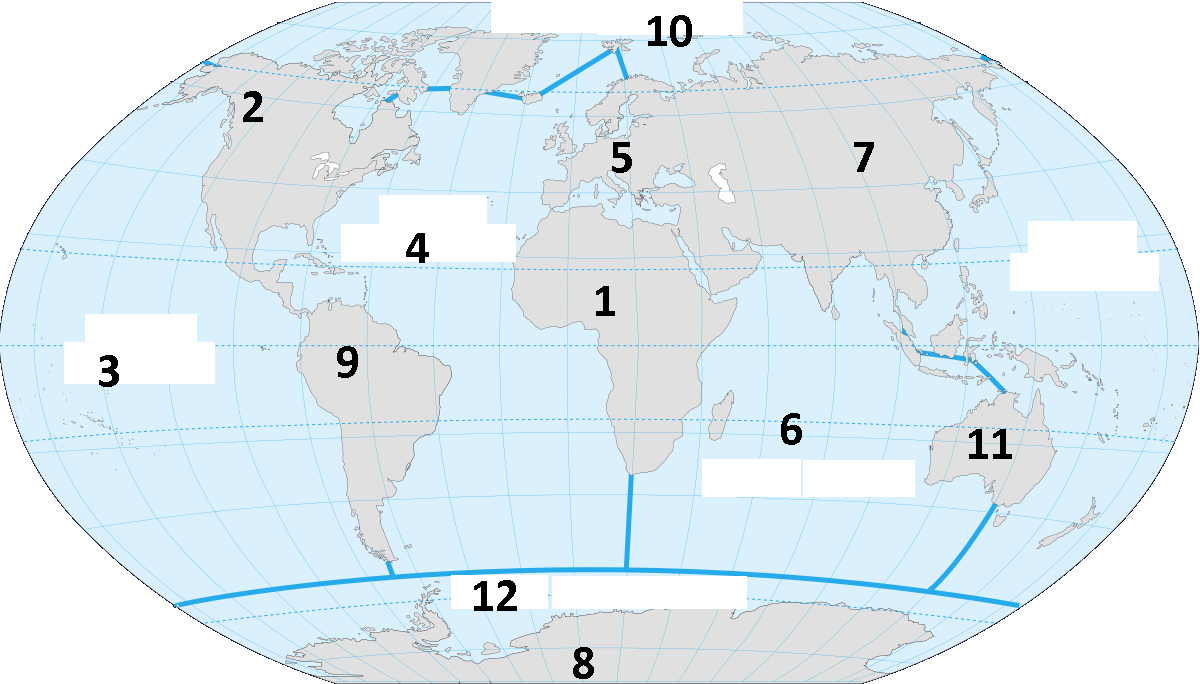 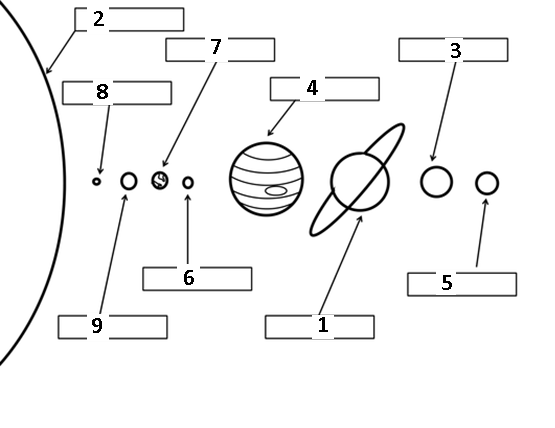 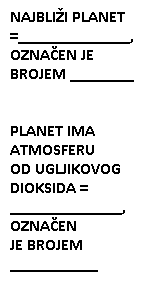 „CRVENI“  PLANET  = ____________________, OZNAČEN JE BROJEM _____PLANET S JEDNIM PRIRODNIM SATELITOM = _____________________, OZNAČEN JE BROJEM ____ NAJVEĆI PLANET = ____________________, OZNAČEN JE BROJEM ____PLANET S NAJVEĆIM PRSTENOM  =  ______________________, OZNAČEN JE BROJEM ___2 = _______________________________;      3 = ____________________________________;  5 = _______________________________